312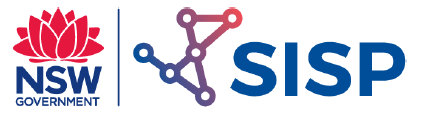 The History and Impact of Braking Systems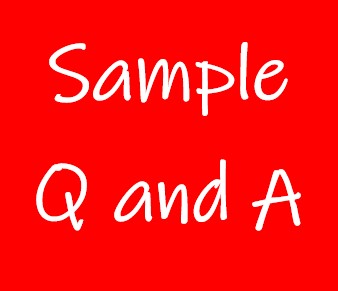 Exercise 1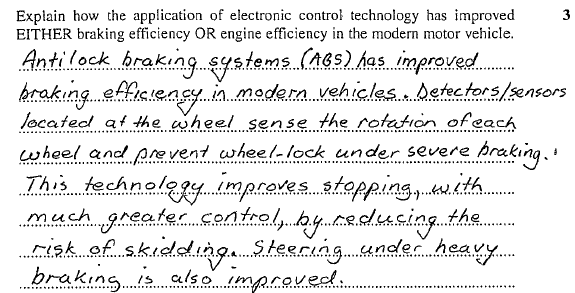 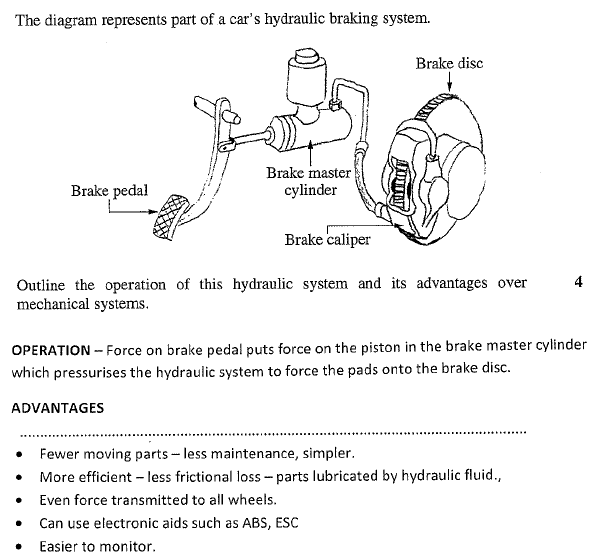 Exercise 2Exercise 3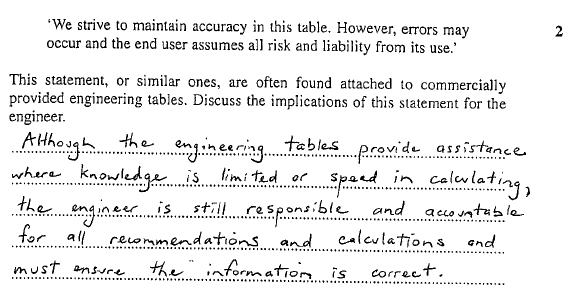 Exercise 4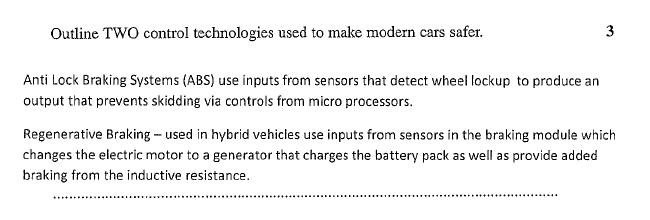 Exercise 5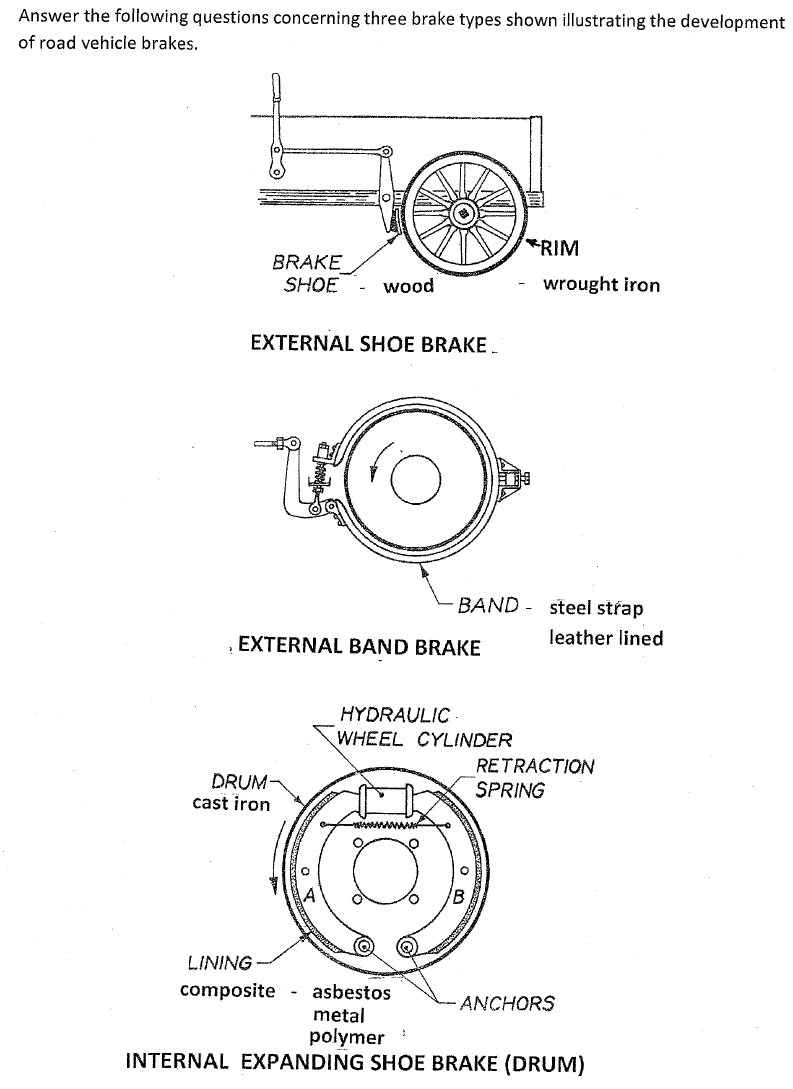 Exercise 5 (Continued) 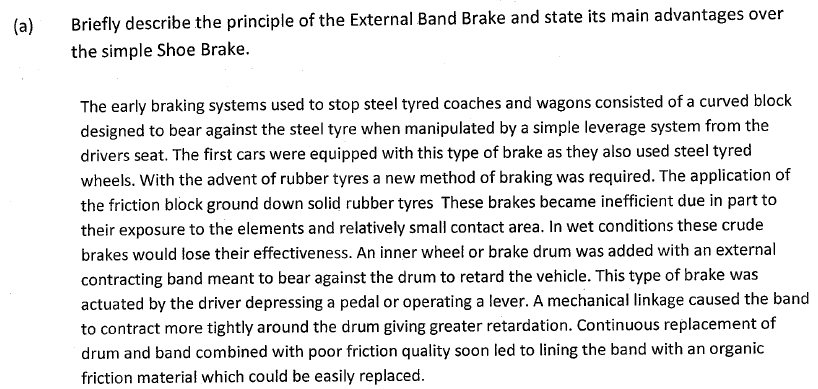 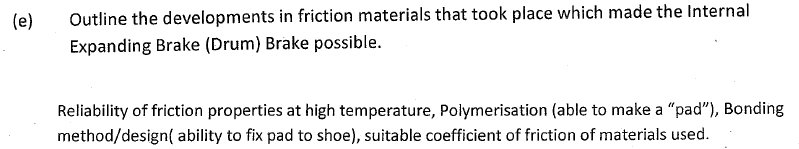 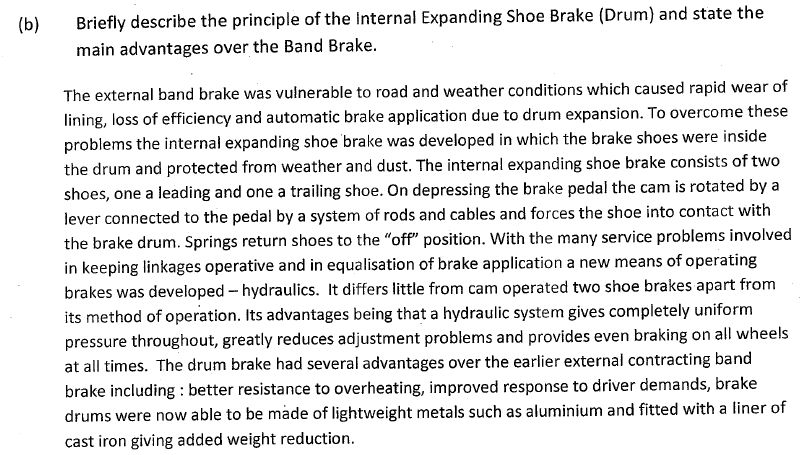 Exercise 6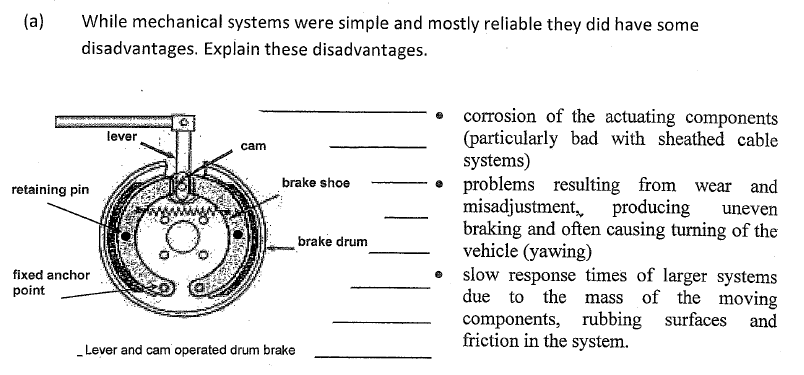 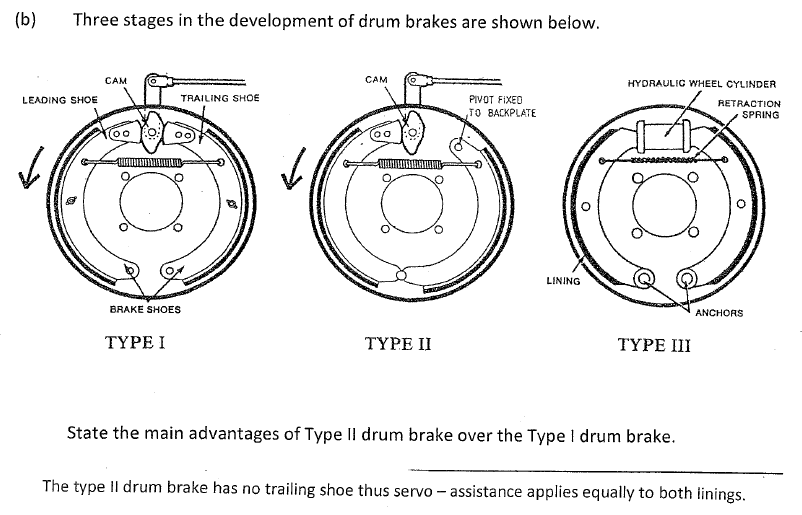 Exercise 6 (Continued) 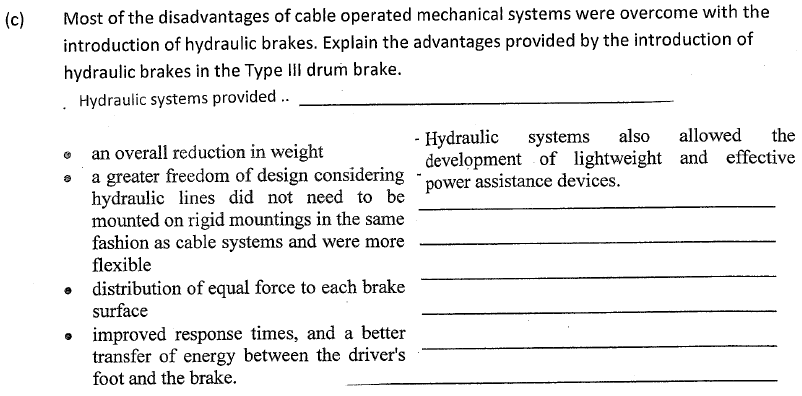 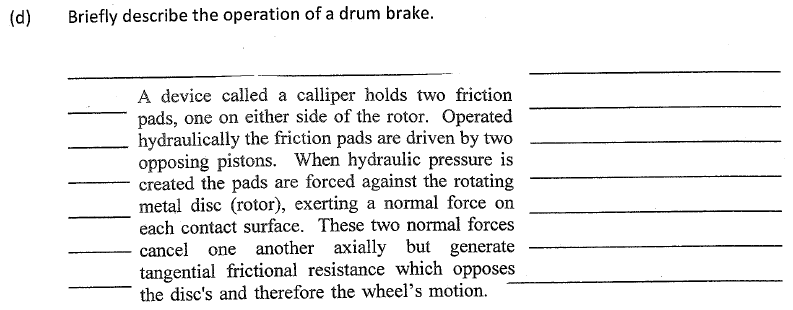 Exercise 6 (Continued) 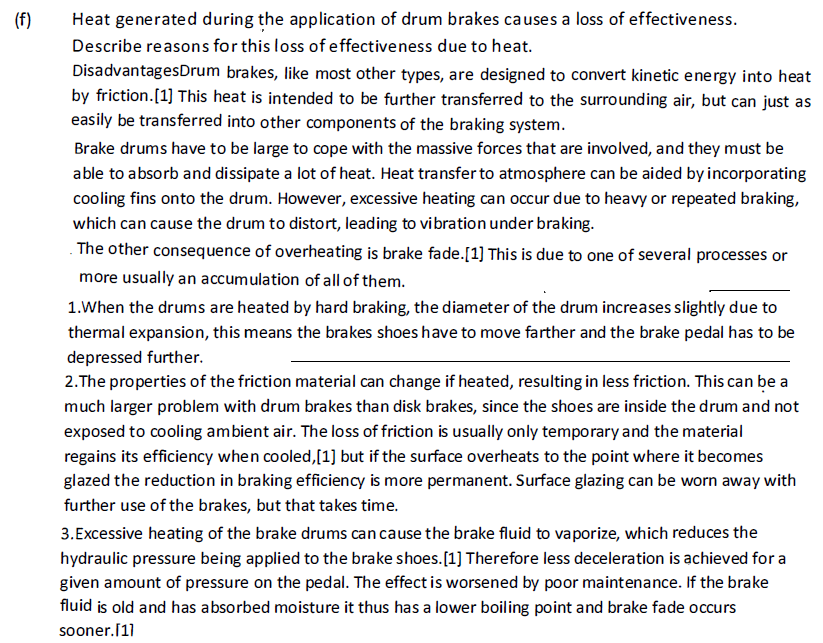 Exercise 7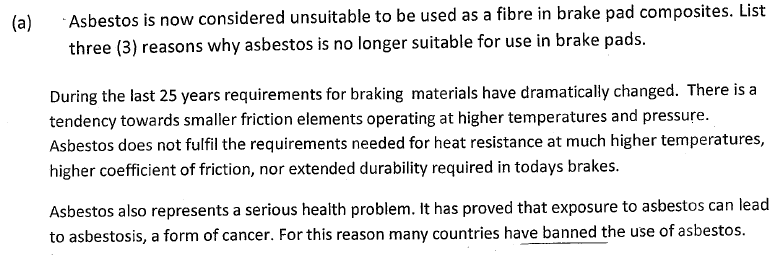 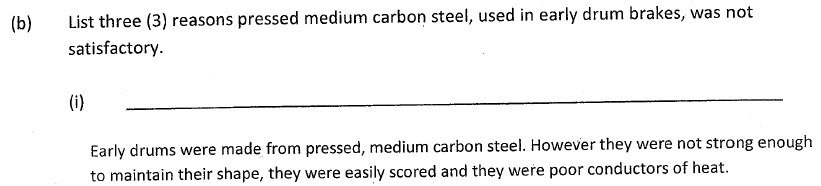 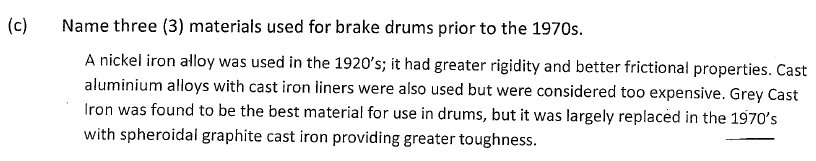 Exercise 8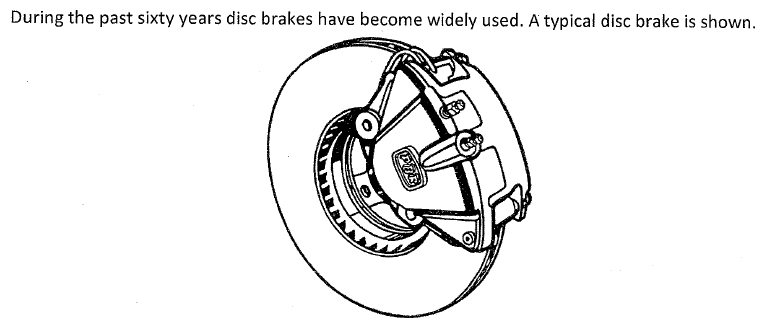 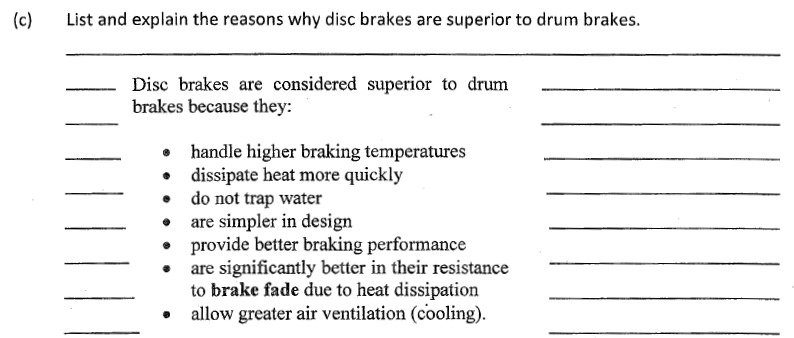 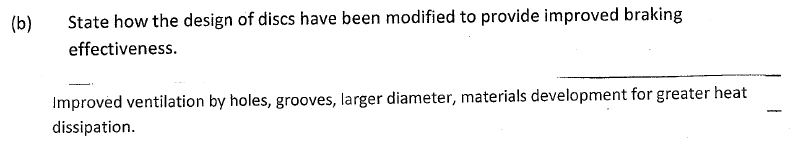 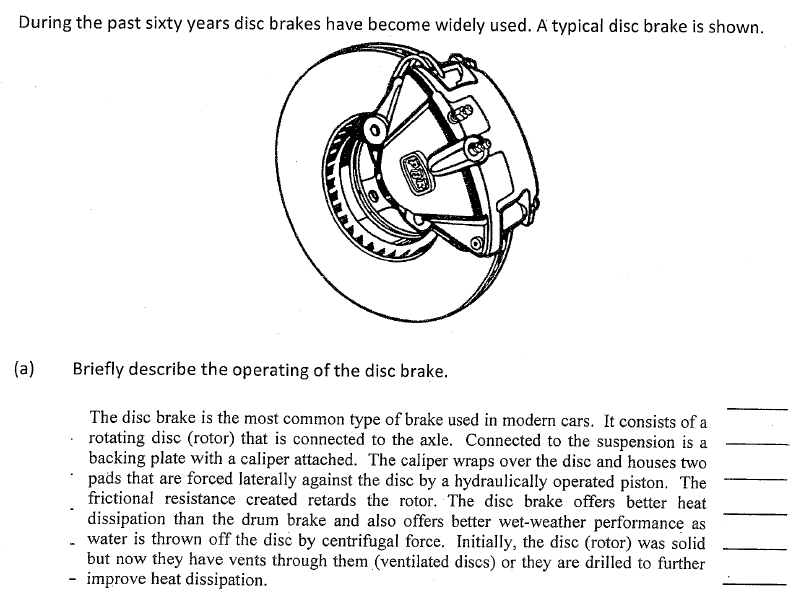 Exercise 9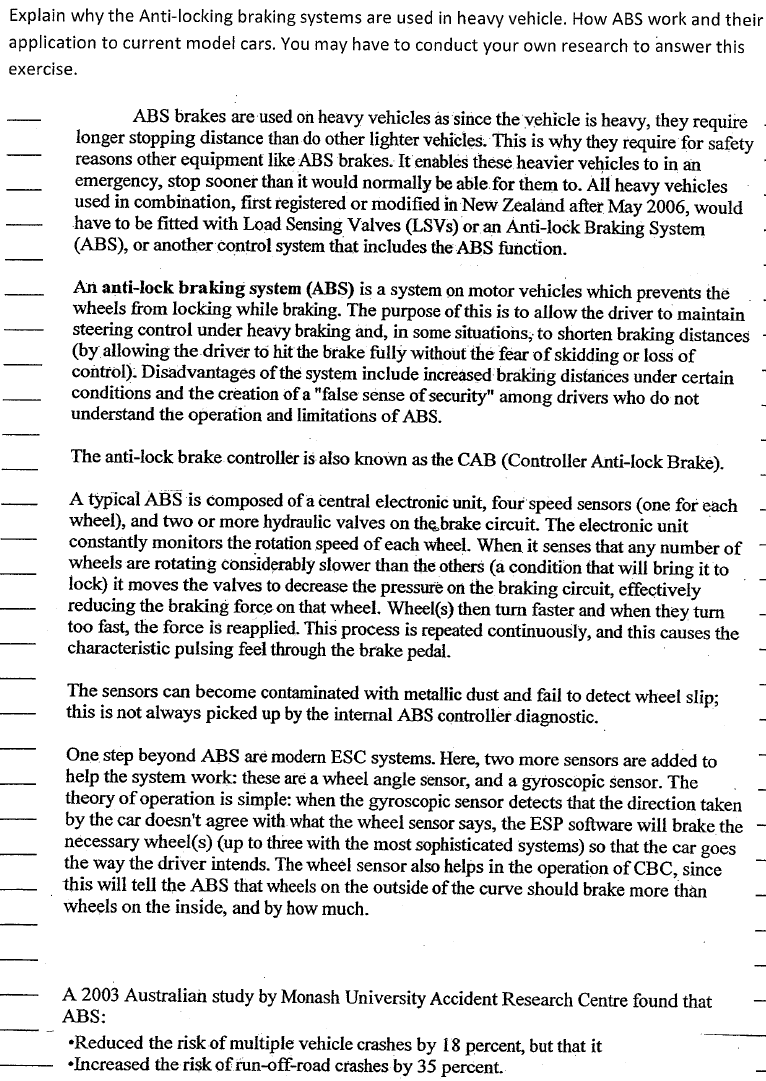 Exercise 10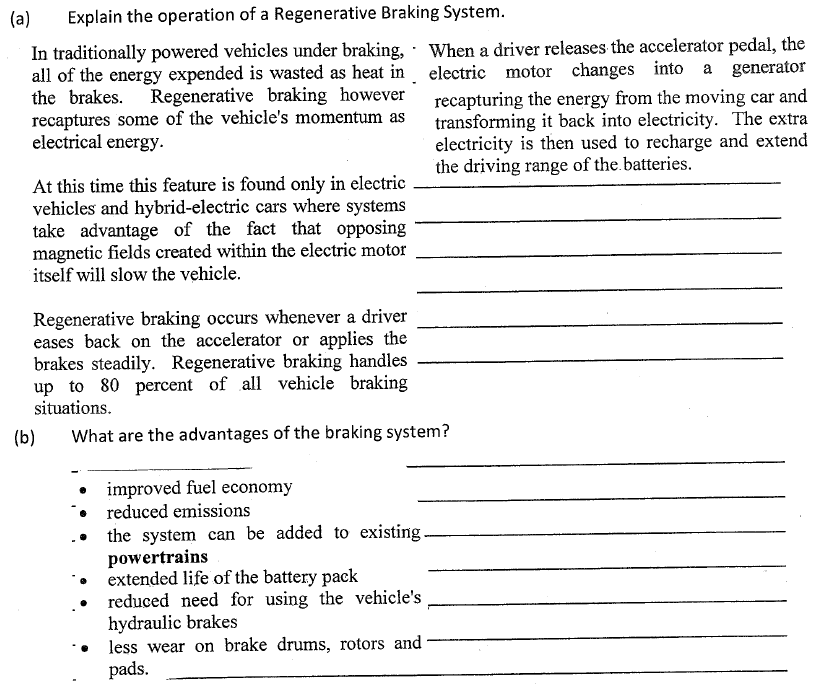 Exercise 11 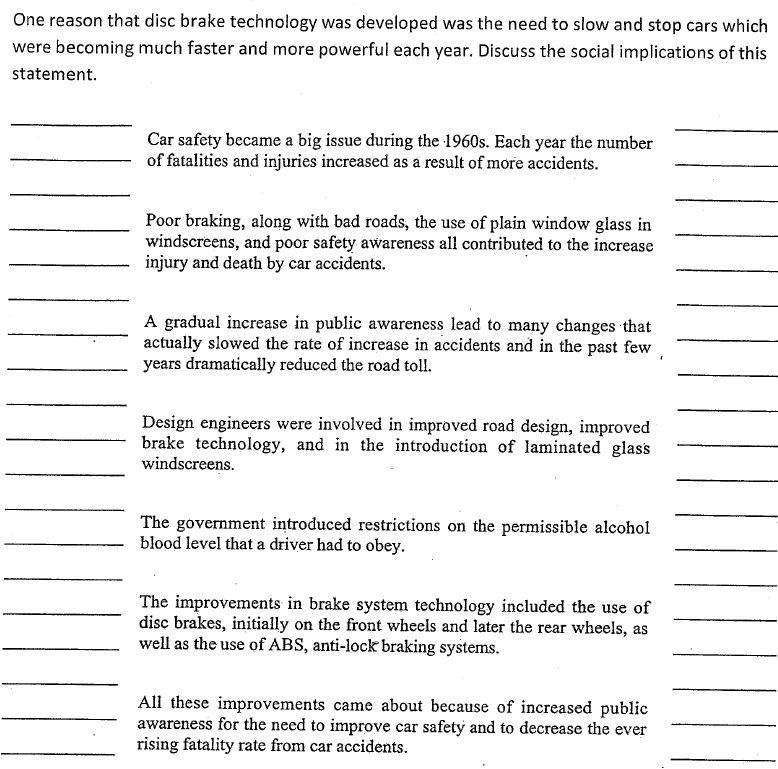 